Пояснительная записка1.Календарный учебный график МОУ ДО ДДЮ «Алые паруса» является документом,
регламентирующим, организацию образовательного процесса в учреждении.
2.Календарный учебный график строится в соответствии со следующими нормативно правовыми документами:Закон Российской Федерации от 29.12.2012 г. №273-ФЗ «Об образовании Российской Федерации» Федеральный закон от 24 июля 1998 г. № 124-ФЗ "Об основных гарантиях прав ребенка в Российской Федерации" (с изменениями и дополнениями);Приказ Министерства Просвещения РФ № 533 от 30.09.2020 г. «О внесении изменений в Порядок организации и осуществления образовательной деятельности по дополнительным общеобразовательным программам, утвержденный приказом Министерства просвещения от 09.11.2018 г. № 196»СанПином 2.4.4.3172-14, утвержденным Постановлением №41 от 04.07.2014 г.;Устав МОУ ДО ДДЮ «Алые парусаЛицензия на осуществление образовательной деятельности №14-2890 от 06 июня 2016г выдана Министерством образования Рязанской области.3.Календарный учебный график рассматривается на заседании педагогического совета и
утверждается приказом директора.
4.Календарный учебный график в полном объёме учитывает индивидуальные, возрастные,
психофизические особенности обучающихся и отвечает требованиям охраны их жизни и
здоровья.МОУ ДО ДДЮ «Алые паруса» в установленном законодательством Российской Федерации порядке несет ответственность за реализацию в полном объеме дополнительных общеобразовательных общеразвивающих программ в соответствии с календарным учебным графиком.1.Продолжительность учебного года: 
период работы – круглогодично;начало учебного года: 10.09.2021г.;
окончание учебного года:31.05.2022 г.;продолжительность учебного года: 36 учебных недель;летний период: 01.06.2022г по 31.08.2022г2. Продолжительность учебных занятий:возраст учащихся:  5-6 лет (дошкольники) – 30 минут; 7-18 лет – 45 минут;проведение итоговой аттестации: май 2022года.3. Регламент образовательного процесса:продолжительность учебной недели – 5 дней.Учебная нагрузка регламентируется учебным планом в соответствии с дополнительными общеобразовательными общеразвивающими программами в астрономических часах.1 год обучения от 1 до 4 часов в неделю, 1 или 2 раза в неделю.4. Режим занятийЗанятия проводятся по расписанию, утвержденному директором МОУ ДО ДДЮ «Алые паруса»Перерыв между занятиями – 10 минут.Начало учебных занятий 13.00 до 19.005. Режим работы в период каникулРаботы объединений проводится по временному утвержденному плану. Допускается изменение форм занятий.6.Родительские собрания:проводятся по плану педагогов дополнительного образования, не реже 2 раз в год. Индивидуальные консультации педагогов для родителей проводятся после окончания учебных занятий.7. Регламент административных совещаний: педагогический совет не реже 3 раз в год.административные совещания каждую пятницу.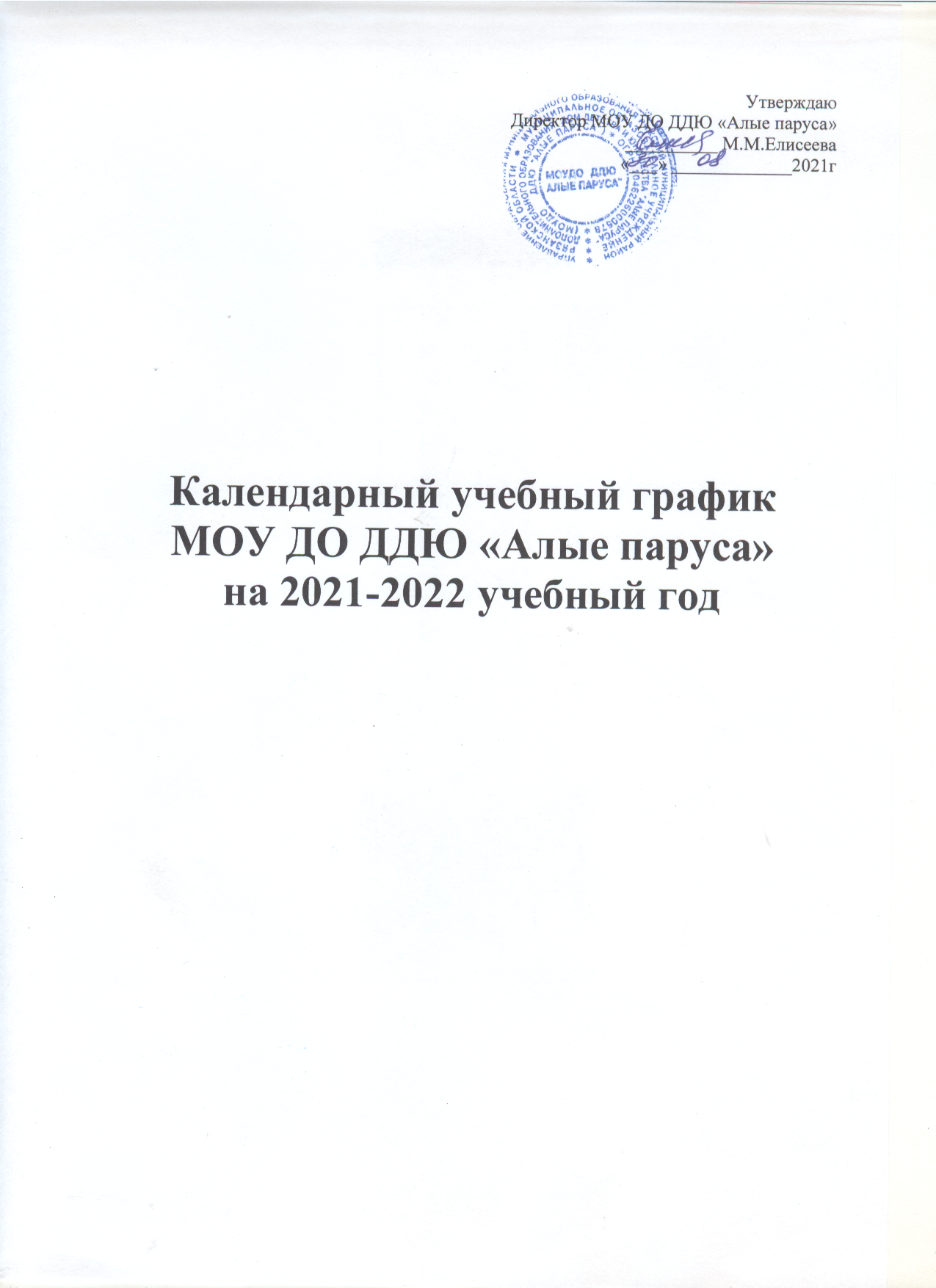 